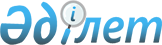 Об утверждении Правил централизованного государственного учета документов Национального архивного фондаПриказ и.о. Министра культуры и спорта Республики Казахстан от 25 июля 2018 года № 168. Зарегистрирован в Министерстве юстиции Республики Казахстан 31 июля 2018 года № 17249.
      В соответствии с подпунктом 2-7) пункта 2 статьи 18 Закона Республики Казахстан "О Национальном архивном фонде и архивах" и подпунктом 2) пункта 3 статьи 16 Закона Республики Казахстан "О государственной статистике" ПРИКАЗЫВАЮ:
      Сноска. Преамбула - в редакции приказа и.о. Министра культуры и спорта РК от 16.08.2022 № 239 (вводится в действие по истечении десяти календарных дней после дня его первого официального опубликования).


      1. Утвердить прилагаемые Правила централизованного государственного учета документов Национального архивного фонда.
      2. Признать утратившими силу: 
      1) приказ Министра культуры и информации Республики Казахстан от 6 февраля 2013 года № 27 "Об утверждении Правил централизованного государственного учета данных о составе документов Национального архивного фонда" (зарегистрирован в Реестре государственной регистрации нормативных правовых актов за № 8366, опубликован в газете "Казахстанская правда" 20 марта 2013 года № 101-102 (27375-27376);
      2) приказ Министра культуры и спорта Республики Казахстан от 9 декабря 2016 года № 321 "О внесении изменений в приказ Министра культуры и информации Республики Казахстан от 6 февраля 2013 года № 27 "Об утверждении Инструкции о централизованном государственном учете документов Национального архивного фонда Республики Казахстан" (зарегистрирован в Реестре государственной регистрации нормативных правовых актов за № 14654, опубликован 20 января 2017 года в Эталонном контрольном банке нормативных правовых актов Республики Казахстан).
      3. Департаменту архивного дела и документации Министерства культуры и спорта Республики Казахстан в установленном законодательством порядке обеспечить:
      1) государственную регистрацию настоящего приказа в Министерстве юстиции Республики Казахстан;
      2) в течение десяти календарных дней со дня государственной регистрации настоящего приказа направление в электронном виде на казахском и русском языках в Республиканское государственное предприятие на праве хозяйственного ведения "Республиканский центр правовой информации" для официального опубликования и включения в Эталонный контрольный банк нормативных правовых актов Республики Казахстан;
      3) в течение двух рабочих дней после его введения в действие размещение настоящего приказа на интернет-ресурсе Министерства культуры и спорта Республики Казахстан;
      4) в течение двух рабочих дней после исполнения мероприятий, предусмотренных настоящим пунктом, представление в Департамент юридической службы Министерства культуры и спорта Республики Казахстан сведений об исполнении мероприятий.
      4. Контроль за исполнением настоящего приказа возложить на курирующего вице-министра культуры и спорта Республики Казахстан.
      5. Настоящий приказ вводится в действие по истечении десяти календарных дней после дня его первого официального опубликования.
      "Согласован"Бюро национальной статистикиАгентства по стратегическомупланированию и реформамРеспублики Казахстан
      Сноска. Приказ дополнен грифом в соответствии с приказом и.о. Министра культуры и спорта РК от 16.08.2022 № 239 (вводится в действие по истечении десяти календарных дней после дня его первого официального опубликования).

 Правила централизованного государственного учета документов Национального архивного фонда
      Сноска. Правила - в редакции приказа и.о. Министра культуры и спорта РК от 16.08.2022 № 239 (вводится в действие по истечении десяти календарных дней после дня его первого официального опубликования). Глава 1. Общие положения
      1. Правила централизованного государственного учета документов Национального архивного фонда (далее – Правила) определяют порядок проведения централизованного государственного учета документов Национального архивного фонда Республики Казахстан (далее – Национальный архивный фонд).
      2. Уполномоченный орган в сфере архивного дела и документационного обеспечения управления (далее – уполномоченный орган) осуществляет централизованный государственный учет документов Национального архивного фонда путем ведения единого Государственного фондового каталога. Глава 2. Порядок централизованного государственного учета документов Национального архивного фонда
      3. Для проведения централизованного государственного учета документов Национального архивного фонда Национальный архив Республики Казахстан, центральные государственные архивы, специальные государственные архивы, Архив Президента Республики Казахстан и местные исполнительные органы ежегодно до 5 января представляют в уполномоченный орган на бумажном носителе (в одном экземпляре) и в электронной форме:
      1) паспорт архива по форме согласно приложению 1 к настоящим Правилам;
      2) карточку фонда по форме согласно приложению 2 к настоящим Правилам;
      3) сведения об изменениях в составе и объеме фондов по форме согласно приложению 3 к настоящим Правилам;
      4) учетные сведения по фондовому каталогу по форме согласно приложению 4 к настоящим Правилам.
      4. Уполномоченный орган ежегодно к 15 февраля вносит изменения и дополнения в Государственный фондовый каталог на основе карточек фондов, представленных Национальным архивом Республики Казахстан, центральными государственными архивами, Архивом Президента Республики Казахстан, специальными государственными архивами и местными исполнительными органами.
      5. Национальный архив Республики Казахстан, центральные государственные архивы, Архив Президента Республики Казахстан и местные исполнительные органы один раз в три года до 5 января представляют в уполномоченный орган сводный паспорт источников комплектования государственных архивов Республики Казахстан по форме согласно приложению 5 к настоящим Правилам.
      6. Уполномоченный орган один раз в три года к 15 февраля на основании представленных сводных паспортов составляет сводный паспорт источников комплектования государственных архивов Республики Казахстан.
      Представляется в уполномоченный орган:
      Форма административных данных размещена на интернет – ресурсе: https://www.gov.kz/entities/mcs
      Наименование формы административных данных: паспорт архива
      Индекс формы административных данных: ПА
      Периодичность: ежегодно
      Отчетный период: до 5 января
      Круг лиц, представляющих информацию: Национальный архив Республики Казахстан, центральные государственные архивы, специальные государственные архивы, Архив Президента Республики Казахстан и местные исполнительные органы
      Срок представления формы административных данных: ежегодно до 5 января 20_____года следующего за отчетным.
      Паспорт архива __________________________________ на " " 20__ года (наименование архива)
      1. Состав и объем архивных документов
      Объем единицы учета
      2. Состав и объем страхового фонда копий архивных документов
      3. Состав и объем научно-справочного аппарата к архивным документам
       Описи, каталоги, базы данных
       Справочно-информационные издания
      4. Состав и объем научно-справочной библиотеки
       5. Условия хранения документов
      ________________________________________________________________________________
      Должность, фамилия, имя, отчество (при его наличии), подпись руководителя ________________________________________________________________________________
      Фамилия, имя, отчество (при его наличии), подпись, телефон исполнителя
      Дата
      Место для печати
      Примечание:
      Пояснение по ведению к форме Паспорт архива:
      в графе 1 Паспорта архива (состав и объем архивных документов, объем единицы учета, состав и объем страхового фонда копий архивных документов, состав и объем научно-справочного аппарата к архивным документам, описи, каталоги, базы данных, справочно-информационные издания, состав и объем научно-справочной библиотеки, условия хранения документов) заполняется номер по порядку "№";
      в графе 2 (состав и объем архивных документов, состав и объем страхового фонда копий архивных документов, описи, каталоги, базы данных) указываются показатели архивных документов (документы на бумажной основе. Всего, управленческая документация, документы личного происхождения, научно-техническая документация, документы по личному составу, кинодокументы, фонодокументы, видеодокументы, машиночитаемая документация, микроформы на правах подлинника, фотодокументы, итого);
      Состав и объем архивных документов:
      в графе 3 указывается количество фондов;
      в графах 4, 5, 6 и 7 указывается количество единиц хранения (графа 4 – всего, графа 5 – внесенных в описи, графа 6 – на государственном языке, графа 7 – учтенных особо ценными);
      в графе 8 указывается количество единиц хранения, принятых на временное хранение.
      Объем единицы учета:
      в графе 2 указываются показатели учета (кинодокументы, фонодокументы, видеодокументы, машиночитаемая документация);
      в графах 3 и 4 указывается количество единиц учета (графа 3 - всего, графа 4 - в том числе внесенных в описи).
      Состав и объем страхового фонда копий архивных документов:
      в графах 3 и 4 указывается количество единиц хранения (графа 3 - скопированных для страхового фонда, графа 4 - имеющих фонд пользования);
      в графах 5 и 6 указывается объем страхового фонда (графа 5 – количество кадров негатива, графа 6 - количество единиц хранения страхового фонда).
      Состав и объем научно-справочного аппарата к архивным документам. Описи, каталоги, базы данных:
      в графах 3 и 4 указывается количество описей (книг учета и описания (графа 3 – всего, графа 4 - из них в полном комплекте);
      в графах 5, 6, 7 и 8 указывается количество закаталогизированных документов (графа 5 - количество фондов, графа 6 - количество единиц хранения, графа 7 - количество составленных карточек всего, графа 8 - из них включенных в каталоги);
      в графах 9 и 10 указываются созданные базы данных о составе и содержании документов (графа 9 - количество баз данных, графа 10 - объем в мега байтах).
      Справочно-информационные издания:
      в графе 2 указываются показатели справочно-информационных изданий (изданные путеводители, краткие справочники по фондам, изданные справочники по административно-территориальному делению, изданные справочники по истории учреждений, изданные справочники других типов, всего изданных справочников);
      в графе 3 указывается количество справочно-информационных изданий.
      Состав и объем научно-справочной библиотеки:
      в графе 2 указываются показатели научно-справочной библиотеки (книги и брошюры, газеты, журналы, другие виды печатной продукции);
      в графе 3 указывается количество научно-справочной библиотеки.
      Условия хранения документов:
      в графе 2 указываются показатели хранения документов (здания архива, специальные помещения, приспособленные помещения, степень загруженности архивохранилищ (в процентах), оснащенность зданий охранной сигнализацией (в процентах), оснащенность зданий пожарной сигнализацией (в процентах), протяжность металлических стеллажей (в погонных метрах), закартонировано документов (в единицах хранения), протяжность деревянных стеллажей (в погонных метрах)
      в графе 3 указывается количество условий хранения документов.
      Представляется в уполномоченный орган:
      Форма административных данных размещена на интернет – ресурсе: https://www.gov.kz/entities/mcs
      Наименование формы административных данных: карточка фонда
      Индекс формы административных данных: КФ
      Периодичность: ежегодно
      Отчетный период: до 5 января
      Круг лиц, представляющих информацию: Национальный архив Республики Казахстан, центральные государственные архивы, специальные государственные архивы, Архив Президента Республики Казахстан и местные исполнительные органы
      Срок представления формы административных данных: ежегодно до 5 января 20_____года следующего за отчетным.
      Карточка фонда
      Оборотная сторона карточки фонда
      Прежний № ___________ фонда
      Примечание_____________________________________________________________________
      ________________________________________________________________________________
      Должность, фамилия, имя, отчество (при его наличии), подпись руководителя
      ________________________________________________________________________________
      Фамилия, имя, отчество (при его наличии), подпись, телефон исполнителя
      Дата
      Место для печати
      Примечание:
      Пояснение по ведению к форме Карточка фонда:
      Карточка фонда
      в графе 1 указывается дата первого поступления фонда;
      в графе 2 указывается дата получения карточки фонда;
      в графе 3 указывается место хранения фонда;
      в графе 4 указывается № фонда/Категория/Форма собственности.
      в графе 5 указываются крайние даты каждого названия фонда;
      в графе 6 указывается название фонда;
      в графах 7, 8 и 9 указывается объем фонда на 1 января 20___года (графа 7 – годы, графа 8 - количество единиц хранения/документов, графа 9 - в том числе неописанных единиц хранения/документов, имеющих страховые копии единиц хранения).
      Оборотная сторона карточки фонда:
      в графе 1 и 4 указывается название описи, аннотация документов;
      в графе 2 и 5 указывается начало года;
      в графе 3 и 6 указывается конец года.
      Представляется в уполномоченный орган:
      Форма административных данных размещена на интернет – ресурсе: https://www.gov.kz/entities/mcs
      Наименование формы административных данных: сведения об изменениях в составе и объеме фондов: 
      Индекс формы административных данных: СИСОФ
      Периодичность: ежегодно 
      Отчетный период: до 5 января
      Круг лиц, представляющих информацию: Национальный архив Республики Казахстан, центральные государственные архивы, специальные государственные архивы, Архив Президента Республики Казахстан и местные исполнительные органы
      Срок представления формы административных данных: ежегодно до 5 января 20_____года следующего за отчетным.
      Сведения об изменениях в составе и объеме фондов на 1 января 20___ года
      Всего за ______ поступило ____ фондов ______ единиц хранения/документов;
      выбыло _____ фондов ______ единиц хранения/документов;
      созданы страховые копии на __________ единиц хранения.
      На 1 января _____ года в архиве по списку фондов числятся с № __ по № ___ номеров фондов, в том числе номеров, числящихся в наличии __ фондов _ единиц хранения, номеров фондов, переданных и объединенных (дела которых использовались и номер занимать нельзя)_____,
      утраченных __________ фондов, свободных номеров __________.
      Должность, фамилия, имя, отчество (при его наличии), подпись руководителя _____________ __________________________________________________________________
      Фамилия, имя, отчество (при его наличии), подпись, телефон исполнителя
      Дата
      Место для печати
      Примечание:
      Пояснение по ведению к форме Сведения об изменениях в составе и объеме фондов:
      Сведения об изменениях в составе и объеме фондов:
      в графе 1 заполняется номер по порядку "№";
      в графе 2 указывается № фонда;
      в графе 3 указывается категория;
      в графе 4 указывается название фондов;
      в графах 5 и 6 указывается о поступивших документах (графа 5 - название описи, аннотация документов, графа 6 – годы);
      в графах 7 и 8 указывается о выбывших документах (графа 7 - название описи, аннотация документов, графа 8 – годы);
      в графах 9,10 и 11 указывается общее количество единиц хранения в фонде (графа 9 - внесенных в описи единиц хранения, графа 10 - не внесенных единиц хранения/документов, графа 11 - имеющих страховые копии единиц хранения);
      в графе 12 указывается примечание (если новый фонд указать – смотреть карточку фонда, если сформирована продолжение карточка фонда – смотреть продолжение карточки фонда, в случае поступления или выбытия единиц хранения указывается количество единиц хранения поступивших в течение года с указанием № и даты акта поступления или выбытия дел).
      Представляется в уполномоченный орган:
      Форма административных данных размещена на интернет – ресурсе: https://www.gov.kz/entities/mcs
      Наименование формы административных данных: учетные сведения по фондовому каталогу 
      Индекс формы административных данных: УСФК
      Периодичность: ежегодно
      Отчетный период: до 5 января
      Круг лиц, представляющих информацию: Национальный архив Республики Казахстан, центральные государственные архивы, специальные государственные архивы, Архив Президента Республики Казахстан и местные исполнительные органы
      Срок представления формы административных данных: ежегодно до 5 января 20_____года следующего за отчетным.
      Учетные сведения по фондовому каталогу на 1 января 20___ года
      ________________________________________________________________________________
      Должность, фамилия, имя, отчество (при его наличии), подпись руководителя
      ________________________________________________________________________________
      Фамилия, имя, отчество (при его наличии), подпись, телефон исполнителя
      Дата
      Место для печати
      Примечание:
      Пояснение по ведению к форме Учетные сведения по фондовому каталогу:
      в графе 1 заполняется номер по порядку "№";
      в графе 2 указывается наименование архива;
      в графе 3 указывается первый и последний номера фондов по списку фондов;
      в графе 4 указывается количество фондов по паспорту на 1 января 20___года;
      в графах 5, 6, 7 и 8 указывается количество карточек в фондовом каталоге (графа 5 – всего, графа 6 - на фонды, хранящиеся в архиве, графа 7 - на фонды, включенных в состав объединенного архивного фонда (ранее использованных) и переданные фонды, графа 8 - на утраченные фонды);
      в графе 9 указывается количество свободных номеров фондов;
      в графе 10 указывается примечание (в примечание необходимо указать номера свободных фондов).
             Представляется в уполномоченный орган:
             Форма административных данных размещена на интернет – ресурсе: https://www.gov.kz/entities/mcs
             Наименование формы административных данных: сводный паспорт источников комплектования государственных архивов Республики Казахстан
             Индекс формы административных данных: СПИК ГА РК
             Периодичность: один раз в три года
             Отчетный период: до 5 января
             Круг лиц, представляющих информацию: Национальный архив Республики Казахстан, центральные государственные архивы, Архив Президента Республики Казахстан и местные исполнительные органы
             Срок представления формы административных данных: один раз в три года до 5 января 20_____года следующего за отчетным.
             Сводный паспорт источников комплектования государственных архивов Республики Казахстан на 1 декабря 20__ года
             1. Сведения об организациях, передающих в государственные архивы управленческую документацию
      2. Сведения об управленческой документации
      3. Сведения об источниках комплектования государственных, городских, районных архивов, хранящих научно-техническую документацию
      4. Сведения о кино-, фото-, фоно-, видеодокументах
      ________________________________________________________________________________
      Должность, фамилия, имя, отчество (при его наличии), подпись руководителя ________________________________________________________________________________
      Фамилия, имя, отчество (при его наличии), подпись, телефон исполнителя
      Дата
      Место для печати
      Примечание:
      Пояснение по ведению к форме Сводный паспорт источников комплектования государственных архивов Республики Казахстан:
      Сводный паспорт источников комплектования государственных архивов Республики Казахстан:
      в графе 1 сводный паспорт источников комплектования государственных архивов Республики Казахстан (сведения об организациях, передающих в государственные архивы управленческую документацию, сведения об управленческой документации, сведения об источниках комплектования государственных, городских, районных архивов, хранящих научно-техническую документацию, сведения о кино-, фото-, фоно-, видеодокументах) заполняется номер по порядку "№";
      в графе 2 указывается наименование показателей (государственные организации профиля комплектования государственных архивов, негосударственные организации профиля комплектования государственных архивов, государственные организации профиля комплектования районных, городских архивов, негосударственные организации профиля комплектования районных, городских архивов, объединенные ведомственные архивы);
      в графе 3 указывается количество;
      в графе 4 указывается количество штатных работников;
      в графах 5 и 6 указывается количество согласованных с архивными учреждениями (графа 5 - номенклатуры дел, графа 6 - инструкции, правила по делопроизводству);
      в графе 7 указывается количество помещений для хранения документов;
      в графе 8 указывается количество организаций полностью подготовивших документы к передаче на постоянное хранение.
      Сведения об управленческой документации:
      в графе 2 указывается наименование показателей (государственные организации, хранящие управленческую документацию профиля комплектования государственных архивов, негосударственные организации, хранящие управленческую документацию профиля комплектования государственных архивов, государственные организации, хранящие управленческую документацию профиля комплектования районных, городских архивов, негосударственные организации, хранящие управленческую документацию профиля комплектования районных, городских архивов, управленческая документация, хранящаяся в объединениях ведомственного архива);
      в графе 3 указывается всего единиц хранения;
      в графах 4 и 5 указывается количество документов постоянного срока хранения (в единицах хранения (графа 4 - внесенных в описи, утвержденных экспертно-проверочной комиссией архивного учреждения, графа 5 - хранящиеся сверх установленного срока);
      в графах 6 и 7 указывается количество документов по личному составу (в единицах хранения (графа 6 – всего, графа 7 - внесенных в описи, утвержденных экспертно-проверочной комиссией архивного учреждения);
      в графе 8 указывается количество образующихся в течение года дел постоянного срока хранения (в единицах хранения).
      Сведения об источниках комплектования государственных, городских, районных архивов, хранящих научно-техническую документацию:
      в графе 2 указываются виды организаций (государственные организации, негосударственные организации);
      в графе 3 указывается количество помещения для хранения документов;
      в графе 4 указывается количество штатных сотрудников;
      в графе 5 указывается количество единиц хранения внесенных в описи, утвержденных экспертно-проверочной комиссией архивного учреждения;
      в графе 6 указывается количество документов хранящихся сверх установленного срока (в единицах хранении);
      в графе 7 указывается всего единиц хранения.
      Сведения о кино-, фото-, фоно-, видеодокументах:
      в графе 2 указываются виды организаций (государственные организации, хранящие кинодокументы, негосударственные организации, хранящие кинодокументы, государственные организации, хранящие фотодокументы, негосударственные организации, хранящие фотодокументы, государственные организации хранящие фонодокументы, негосударственные организации, хранящие фонодокументы, государственные организации, хранящие видеодокументы, негосударственные организации, хранящие видеодокументы);
      в графе 3 указывается количество организаций, состоящих на учете в архивном учреждении;
      в графе 4 указывается количество помещения для хранения документов;
      в графе 5 указывается количество штатных сотрудников;
      в графе 6 указывается количество единиц хранения внесенных в описи, утвержденных экспертно-проверочной комиссией архивного учреждения;
      в графе 7 указывается количество хранящихся сверх установленного срока (в единицах хранении).
					© 2012. РГП на ПХВ «Институт законодательства и правовой информации Республики Казахстан» Министерства юстиции Республики Казахстан
				
      Исполняющий обязанностиминистра культуры и спортаРеспублики Казахстан 

Е. Кожагапанов
Утверждены
приказом Министра
культуры и спорта 
Республики Казахстан
от 25 июля 2018 года № 168Приложение 1
к Правилам централизованного
государственного учета документов
Национального архивного фондаФормаКому представляется ________________________
(наименование получателя)
Кем представляется
_________________________
(наименование отчитывающейся
____________________________
___________________________
организации)
№ п/н
Показатели
Количество фондов (штук)
Количество единиц хранения
Количество единиц хранения
Количество единиц хранения
Количество единиц хранения
Количество единиц хранения, принятых на временное хранение
№ п/н
Показатели
Количество фондов (штук)
всего
в том числе
в том числе
в том числе
Количество единиц хранения, принятых на временное хранение
№ п/н
Показатели
Количество фондов (штук)
всего
внесенных в описи
на государственном языке
учтенных особо ценных
Количество единиц хранения, принятых на временное хранение
1
2
3
4
5
6
7
8
1
 Документы на бумажной основе. Всего 
1.1
Управленческая документация
1.2
Документы личного происхождения
1.3
Научно-техническая документация
1.4
Документы по личному составу
2
Кинодокументы
3
Фотодокументы
4
Фонодокументы
5
Видеодокументы
6
Машиночитаемая документация
7
Микроформы на правах подлинника
8
Итого
№ п/н
Показатели
Количество единиц учета
Количество единиц учета
№ п/н
Показатели
всего
в том числе внесенных в описи
1
2
3
4
1
Кинодокументы
2
Фонодокументы
3
Видеодокументы
4
Машиночитаемая документация
№ п/н
Показатели
Количество единиц хранения
Количество единиц хранения
Объем страхового фонда
Объем страхового фонда
№ п/н
Показатели
скопированных для страхового фонда
имеющих фонд пользования
количество кадров негатива (штук)
количество единиц хранения страхового фонда
1
2
3
4
5
6
1
 Документы на бумажной основе. Всего 
1.1
Управленческая документация
1.2
Документы личного происхождения
1.3
Научно-техническая документация
1.4
Документы по личному составу
2
Кинодокументы
3
Фотодокументы
4
Фонодокументы
5
Видеодокументы
6
Машиночитаемая документация
7
Микроформы на правах подлинника
8
Итого
№ п/н
Показатели
Количество описей (книг учета и описания) (штук)
Количество описей (книг учета и описания) (штук)
Закаталогизировано
Закаталогизировано
Закаталогизировано
Закаталогизировано
Создано баз данных о составе и содержании документов
Создано баз данных о составе и содержании документов
№ п/н
Показатели
всего
из них в полном комплекте
Количество фондов (штук)
Количество единиц хранения
Количество составленных карточек (штук)
Количество составленных карточек (штук)
Количество баз данных (штук)
объем в мега байтах
№ п/н
Показатели
всего
из них в полном комплекте
Количество фондов (штук)
Количество единиц хранения
всего
из них включенных в каталоги
Количество баз данных (штук)
объем в мега байтах
1
2
3
4
5
6
7
8
9
10
1
Документы на бумажной основе. Всего
1.1
Управленческая документация
1.2
Документы личного происхождения
1.3
Научно-техническая документация
1.4
Документы по личному составу
2
Кинодокументы
3
Фотодокументы
4
Фонодокументы
5
Видеодокументы
6
Машиночитаемая документация
7
Микроформы на правах подлинника
8
Итого
№ п/н
Показатели
Количество (штук)
1
2
3
1
Изданные путеводители, краткие справочники по фондам
2
Изданные справочники по административно-территориальному делению
3
Изданные справочники по истории учреждений
4
Изданные справочники других типов
5
Всего изданных справочников
№ п/н
Показатели
Количество (штук)
1
2
3
1
Книги и брошюры
2
Газеты
3
Журналы
4
Другие виды печатной продукции
№ п/н
Показатели
Количество
1
2
3
1
Здания архива (штук)
2
Специальные помещения (штук)
3
Приспособленные помещения (штук )
4
Степень загруженности архивохранилищ (в процентах)
5
Оснащенность зданий охранной сигнализацией (в процентах)
6
Оснащенность зданий пожарной сигнализацией (в процентах)
7
Протяжность металлических стеллажей (в погонных метрах)
8
Протяжность деревянных стеллажей (в погонных метрах)
9
Закартонировано документов (в единицах хранения)Приложение 2
к Правилам централизованного
государственного учета документов
Национального архивного фондаФорма
Дата первого поступления фонда
Дата получения карточки фонда
Место хранения фонда
Место хранения фонда
№ фонда/Категория/
Форма собственности
№ фонда/Категория/
Форма собственности
№ фонда/Категория/
Форма собственности
1
2
3
3
4
4
4
Крайние даты каждого названия фонда
Название фонда
Название фонда
Название фонда
Название фонда
Название фонда
Название фонда
5
6
6
6
6
6
6
Объем фонда на 1 января 20___года
Годы
7
Объем фонда на 1 января 20___года
Количество единиц хранения/документов
8
Объем фонда на 1 января 20___года
В том числе неописанных единиц хранения/документов
9
Объем фонда на 1 января 20___года
имеющих страховые копии единиц хранения
Название описи, аннотация документов
Начало года
Конец года
Название описи, аннотация документов
Начало года
Конец года
1
2
3
4
5
6Приложение 3
к Правилам централизованного
государственного учета документов
Национального архивного фондаФорма___________________________________
 (наименование государственного архива,
___________________________________
 музея, библиотеки)
№ п/н
№ фонда
Категория
Название фондов
Поступило
Поступило
Выбыло
Выбыло
Общее количество единиц хранения в фонде на 1 января ___ года
Общее количество единиц хранения в фонде на 1 января ___ года
Общее количество единиц хранения в фонде на 1 января ___ года
Примечание
Название описи, аннотация документов
Годы
Название описи, аннотация документов
Годы
Внесенных в описи единиц хранения
Не внесенных единиц хранения/документов
Имеющих страховые копии единиц хранения
1
2
3
4
5
6
7
8
9
10
11
12Приложение 4
к Правилам централизованного
государственного учета документов
Национального архивного фондаФорма
№ п/н
Наименование архива
Первый и последний номера фондов по списку фондов
Количество фондов по паспорту на 1 января 20___года (штук)
Количество карточек в фондовом каталоге (штук)
Количество карточек в фондовом каталоге (штук)
Количество карточек в фондовом каталоге (штук)
Количество карточек в фондовом каталоге (штук)
Количество свободных номеров фондов (штук)
Примечание
№ п/н
Наименование архива
Первый и последний номера фондов по списку фондов
Количество фондов по паспорту на 1 января 20___года (штук)
Всего
На фонды, хранящиеся в архиве
На фонды, включенных в состав объединенного архивного фонда (ранее использованных) и переданные фонды
На утраченные фонды
Количество свободных номеров фондов (штук)
Примечание
1
2
3
4
5
6
7
8
9
10Приложение 5
к Правилам централизованного
государственного учета документов
Национального архивного фондаФормаКому представляется ____________________________
(официальное наименование ____________________________
 государственного архива и его почтовый адрес)
Кем представляется ____________________________
(официальное наименование ____________________________
отчитывающейся организации и его почтовый адрес)
____________________________
(форма собственности отчитывающейся организации)
№ п/н
Наименование показателей
Количество
Количество штатных работников
Количество согласованных с архивными учреждениями (штук)
Количество согласованных с архивными учреждениями (штук)
Количество помещений для хранения документов (штук)
Количество организаций полностью подготовивших документы к передаче на постоянное хранение (штук)
№ п/н
Наименование показателей
Количество
Количество штатных работников
Номенклатуры дел
Инструкции, правила по делопроизводству
Количество помещений для хранения документов (штук)
Количество организаций полностью подготовивших документы к передаче на постоянное хранение (штук)
1
2
3
4
5
6
7
8
1
Государственные организации профиля комплектования государственных архивов
2
Негосударственные организации профиля комплектования государственных архивов
3
Государственные организации профиля комплектования районных, городских архивов
4
Негосударственные организации профиля комплектования районных, городских архивов
5
Объединенные ведомственные архивы
№ п/н
Наименование показателей
Всего единиц хранения
Количество документов постоянного срока хранения (в единицах хранения)
Количество документов постоянного срока хранения (в единицах хранения)
Количество документов по личному составу (в единицах хранения)
Количество документов по личному составу (в единицах хранения)
Количество образующихся в течении года дела постоянного срока хранения (в единицах хранения)
№ п/н
Наименование показателей
Всего единиц хранения
Внесенных в описи
Хранящиеся сверх установленного срока
Всего
Внесенных в описи
Количество образующихся в течении года дела постоянного срока хранения (в единицах хранения)
№ п/н
Наименование показателей
Всего единиц хранения
Утвержденных экспертно-проверочной комиссией архивного учреждения
Хранящиеся сверх установленного срока
Всего
Внесенных в описи
Количество образующихся в течении года дела постоянного срока хранения (в единицах хранения)
№ п/н
Наименование показателей
Всего единиц хранения
Утвержденных экспертно-проверочной комиссией архивного учреждения
Хранящиеся сверх установленного срока
Всего
Утвержденных экспертно-проверочной комиссией архивного учреждения
Количество образующихся в течении года дела постоянного срока хранения (в единицах хранения)
1
2
3
4
5
6
7
8
1
Государственные организации, хранящие управленческую документацию профиля комплектования государственных архивов
2
Негосударственные организации, хранящие управленческую документацию профиля комплектования государственных архивов
3
Государственные организации, хранящие управленческую документацию профиля комплектования районных, городских архивов
4
Негосударственные организации, хранящие управленческую документацию профиля комплектования районных, городских архивов
5
Управленческая документация, хранящаяся в объединениях ведомственного архива
№ п/н
Виды организаций
Количество помещения для хранения документов (штук)
Количество штатных сотрудников
Количество единиц хранения внесенных в описи
Количество документов хранящихся сверх установленного срока (в единицах хранении)
Всего единиц хранения
№ п/н
Виды организаций
Количество помещения для хранения документов (штук)
Количество штатных сотрудников
утвержденных экспертно-проверочной комиссией архивного учреждения
Количество документов хранящихся сверх установленного срока (в единицах хранении)
Всего единиц хранения
1
2
3
4
5
6
7
1
Государственные организации
2
Негосударственные организации
№ п/н
Виды организаций
Количество организаций, состоящих на учете в архивном учреждении (штук)
Количество помещения для хранения документов (штук)
Количество штатных сотрудников
Количество единиц хранения внесенных в описи
Количество хранящихся сверх установленного срока (в единицах хранении)
№ п/н
Виды организаций
Количество организаций, состоящих на учете в архивном учреждении (штук)
Количество помещения для хранения документов (штук)
Количество штатных сотрудников
утвержденных экспертно-проверочной комиссией архивного учреждения
Количество хранящихся сверх установленного срока (в единицах хранении)
1
2
3
4
5
6
7
1
Государственные организации, хранящие кинодокументы
2
Негосударственные организации, хранящие кинодокументы
3
Государственные организации, хранящие фотодокументы
4
Негосударственные организации, хранящие фотодокументы
5
Государственные организации хранящие фонодокументы
6
Негосударственные организации, хранящие фонодокументы
7
Государственные организации, хранящие видеодокументы
8
Негосударственные организации, хранящие видеодокументы